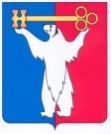 АДМИНИСТРАЦИЯ ГОРОДА НОРИЛЬСКАКРАСНОЯРСКОГО КРАЯПОСТАНОВЛЕНИЕ30.03.2022	                                            г. Норильск 			                              № 184О проведении капитального ремонта общего имущества многоквартирных домов в соответствии с муниципальной программой «Реформирование и модернизация жилищно-коммунального хозяйства и повышение энергетической эффективности»На основании ходатайства общества с ограниченной ответственностью  «Управляющая компания «Город», в связи с непринятием собственниками помещений многоквартирных домов, включенных в сводный титульный список на проведение ремонта многоквартирных домов муниципального образования город Норильск в 2022 году, утвержденный Решением комиссии Городского Совета по городскому хозяйству от 25.11.2021 № 479, от 03.03.2022 № 528 (далее - Сводный титульный список), решения о проведении капитального ремонта в отношении общего имущества, руководствуясь статьями 165, 189 Жилищного кодекса Российской Федерации, подпунктом «з» пункта 2.11 Порядка предоставления из средств местного бюджета управляющим организациям, товариществам собственников жилья субсидии на финансовое обеспечение (возмещение) затрат по проведению капитального ремонта многоквартирных домов жилищного фонда муниципального образования город Норильск, утвержденного Постановлением Администрации города Норильска от 19.06.2009 № 303, ПОСТАНОВЛЯЮ:1. Утвердить Перечень многоквартирных домов, расположенных на территории муниципального образования город Норильск, включенных в Сводный титульный список, собственники которых не приняли решение о проведении капитального ремонта общего имущества в этих домах в соответствии с муниципальной программой «Реформирование и модернизация жилищно-коммунального хозяйства и повышение энергетической эффективности», утвержденной Постановлением Администрации города Норильска от 07.12.2016 № 585 (далее - Муниципальная программа), согласно приложению к настоящему постановлению.2. Провести капитальный ремонт общего имущества собственников помещений в многоквартирных домах, расположенных на территории муниципального образования город Норильск, включенных в Сводный титульный список, в соответствии с Муниципальной программой согласно приложению к настоящему постановлению.3. Муниципальному казенному учреждению «Управлению жилищно-коммунального хозяйства» в течение трех рабочих дней со дня издания настоящего постановления направить копию настоящего постановления обществу с ограниченной ответственностью «Управляющая компания «Город», собственникам помещений многоквартирных домов, указанных в приложении к настоящему постановлению, в том числе с использованием государственной информационной системы жилищно-коммунального хозяйства.4. Опубликовать настоящее постановление в газете «Заполярная правда» и разместить его на официальном сайте муниципального образования город Норильск.5. Настоящее постановление вступает в силу с даты его подписания.Глава города Норильска						                        Д.В. КарасевПриложениек проекту постановленияАдминистрации города Норильскаот 30.03.2022 № 184№ п\пАдрес многоквартирного домаВид работул. Норильская, д. 4установка систем автоматизации теплового пунктаул. Строительная, д. 5установка систем автоматизации теплового пунктаул. Ленинградская, д. 3восстановление аварийных участков наружных стен МКДул. Ленинградская, д. 15разработка проектно-сметной документации (сохранение несущих конструкций «0» цикла)ул. Ленинградская, д. 17разработка проектно-сметной документации (сохранение несущих конструкций «0» цикла), восстановление аварийных участков наружных стен МКД ул. Ленинградская, д. 23восстановление аварийных участков наружных стен МКДпр. Ленинский, д. 48восстановление аварийных участков наружных стен МКДул. Орджоникидзе, д. 20восстановление аварийных участков наружных стен МКД